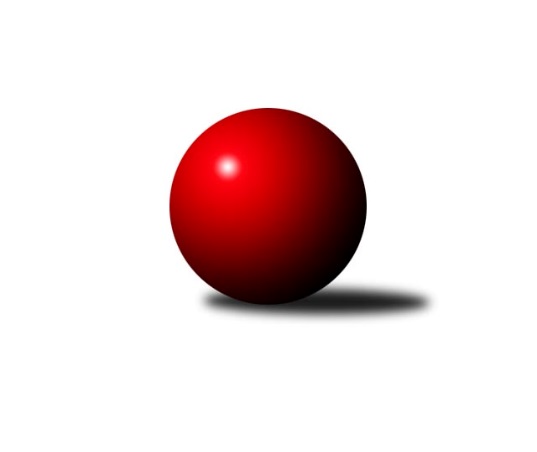 Č.7Ročník 2023/2024	3.11.2023Nejlepšího výkonu v tomto kole: 2493 dosáhlo družstvo: KK Moravská Slávia Brno EJihomoravský KP2 sever 2023/2024Výsledky 7. kolaSouhrnný přehled výsledků:KK Moravská Slávia Brno E	- KK Orel Telnice B	6:2	2493:2453	7.5:4.5	30.10.TJ Sokol Brno IV B	- KS Devítka Brno B	6:2	2462:1986	9.0:3.0	1.11.SK Brno Žabovřesky B	- KK Slovan Rosice D	3:5	2340:2382	6.0:6.0	1.11.SKK Veverky Brno B	- KS Devítka Brno A	2:6	2428:2438	6.0:6.0	3.11.KK Moravská Slávia Brno F	- KK Moravská Slávia Brno G	2:6	2388:2468	5.5:6.5	3.11.Tabulka družstev:	1.	KS Devítka Brno A	6	5	1	0	39.0 : 9.0 	49.0 : 23.0 	 2486	11	2.	SK Brno Žabovřesky B	6	5	0	1	31.5 : 16.5 	45.0 : 27.0 	 2354	10	3.	TJ Sokol Brno IV B	6	4	1	1	31.0 : 17.0 	42.0 : 30.0 	 2510	9	4.	KK Moravská Slávia Brno G	6	4	1	1	29.5 : 18.5 	38.5 : 33.5 	 2478	9	5.	KK Orel Telnice B	7	3	1	3	28.0 : 28.0 	43.5 : 40.5 	 2324	7	6.	KK Slovan Rosice D	7	3	1	3	25.5 : 30.5 	42.0 : 42.0 	 2374	7	7.	KK Moravská Slávia Brno E	6	3	0	3	27.0 : 21.0 	38.0 : 34.0 	 2398	6	8.	KK Moravská Slávia Brno F	7	2	1	4	28.5 : 27.5 	51.0 : 33.0 	 2443	5	9.	SKK Veverky Brno B	7	2	0	5	19.5 : 36.5 	32.0 : 52.0 	 2134	4	10.	KK Ořechov	6	1	0	5	15.5 : 32.5 	28.0 : 44.0 	 2177	2	11.	KS Devítka Brno B	6	0	0	6	5.0 : 43.0 	11.0 : 61.0 	 1782	0Podrobné výsledky kola:	 KK Moravská Slávia Brno E	2493	6:2	2453	KK Orel Telnice B	Zdeněk Sokola	 	 186 	 194 		380 	 1:1 	 398 	 	172 	 226		Jaroslava Prokešová	Karel Brandejský	 	 212 	 218 		430 	 1:1 	 435 	 	184 	 251		Robert Ondrůj	Jiří Jungmann	 	 205 	 206 		411 	 2:0 	 403 	 	201 	 202		Markéta Mikáčová	Jiří Bělohlávek	 	 198 	 246 		444 	 1:1 	 433 	 	210 	 223		Alena Dvořáková	Jozef Pavlovič	 	 190 	 214 		404 	 1.5:0.5 	 379 	 	190 	 189		Jiří Hrazdíra st.	Milan Sklenák	 	 203 	 221 		424 	 1:1 	 405 	 	213 	 192		Josef Hájekrozhodčí: vedNejlepší výkon utkání: 444 - Jiří Bělohlávek	 TJ Sokol Brno IV B	2462	6:2	1986	KS Devítka Brno B	Zdeněk Holoubek	 	 190 	 202 		392 	 1:1 	 404 	 	205 	 199		Jiří Martínek	Vladimír Venclovský	 	 220 	 182 		402 	 2:0 	 286 	 	149 	 137		Milan Pospíchal *1	Petr Berka	 	 223 	 215 		438 	 2:0 	 298 	 	135 	 163		Vítězslav Klusák	Libuše Janková	 	 202 	 240 		442 	 2:0 	 273 	 	155 	 118		Vladimír Hlaváč	Roman Brener	 	 174 	 174 		348 	 0:2 	 356 	 	176 	 180		Lucie Kulendíková	Martin Pokorný	 	 193 	 247 		440 	 2:0 	 369 	 	178 	 191		Vítězslav Kopalrozhodčí:  Vedoucí družstevstřídání: *1 od 51. hodu Radan KnoppNejlepší výkon utkání: 442 - Libuše Janková	 SK Brno Žabovřesky B	2340	3:5	2382	KK Slovan Rosice D	Marek Černý	 	 205 	 208 		413 	 2:0 	 383 	 	203 	 180		Radek Hrdlička	Zdeněk Vladík	 	 204 	 199 		403 	 1:1 	 402 	 	211 	 191		Anastasios Jiaxis	Miloslav Ostřížek	 	 190 	 184 		374 	 1:1 	 368 	 	198 	 170		Jaroslav Zmeškal	Vítězslav Krapka	 	 174 	 174 		348 	 1:1 	 385 	 	173 	 212		Pavel Zajíc	Antonín Zvejška	 	 188 	 197 		385 	 0:2 	 402 	 	198 	 204		Petr Vyhnalík	Radim Jelínek	 	 204 	 213 		417 	 1:1 	 442 	 	237 	 205		Jiří Hrdličkarozhodčí: Zdeněk KouřilNejlepší výkon utkání: 442 - Jiří Hrdlička	 SKK Veverky Brno B	2428	2:6	2438	KS Devítka Brno A	Martin Doležal	 	 208 	 222 		430 	 2:0 	 394 	 	184 	 210		Jaroslav Sedlář	Roman Jurnečka	 	 191 	 175 		366 	 1:1 	 398 	 	183 	 215		Cyril Vaško	Miloš Vážan	 	 188 	 206 		394 	 0:2 	 414 	 	198 	 216		Stanislav Barva	David Raška	 	 197 	 194 		391 	 0:2 	 415 	 	203 	 212		Oldřich Kopal	Pavel Medek	 	 229 	 200 		429 	 2:0 	 390 	 	198 	 192		Jiří Černohlávek	Jaromíra Čáslavská	 	 216 	 202 		418 	 1:1 	 427 	 	229 	 198		Petr Juránekrozhodčí:  Vedoucí družstevNejlepší výkon utkání: 430 - Martin Doležal	 KK Moravská Slávia Brno F	2388	2:6	2468	KK Moravská Slávia Brno G	Lenka Indrová	 	 213 	 220 		433 	 2:0 	 371 	 	181 	 190		Hana Remešová	Marika Celbrová	 	 228 	 198 		426 	 1:1 	 407 	 	205 	 202		Jan Bernatík	Miroslav Krapka	 	 153 	 160 		313 	 0:2 	 406 	 	220 	 186		Martin Večerka	Jaroslav Navrátil	 	 189 	 200 		389 	 1:1 	 414 	 	184 	 230		Štěpán Kalas *1	Lenka Vaňková	 	 204 	 229 		433 	 1:1 	 462 	 	236 	 226		Štěpán Večerka	Jan Vrožina	 	 187 	 207 		394 	 0.5:1.5 	 408 	 	201 	 207		Martina Klikovározhodčí: Jan Bernatíkstřídání: *1 od 51. hodu Martin MikuličNejlepší výkon utkání: 462 - Štěpán VečerkaPořadí jednotlivců:	jméno hráče	družstvo	celkem	plné	dorážka	chyby	poměr kuž.	Maximum	1.	Štěpán Večerka 	KK Moravská Slávia Brno G	443.58	306.6	137.0	5.6	3/3	(462)	2.	Libuše Janková 	TJ Sokol Brno IV B	436.33	305.4	130.9	5.2	4/4	(478)	3.	Lenka Indrová 	KK Moravská Slávia Brno F	436.20	305.4	130.8	7.4	3/3	(451)	4.	Jan Bernatík 	KK Moravská Slávia Brno G	431.25	303.7	127.6	8.6	3/3	(475)	5.	Robert Zajíček 	KK Orel Telnice B	429.17	307.0	122.2	9.0	3/3	(462)	6.	Petr Vyhnalík 	KK Slovan Rosice D	428.75	289.0	139.8	7.0	4/5	(479)	7.	Petr Berka 	TJ Sokol Brno IV B	426.50	293.3	133.2	7.7	3/4	(438)	8.	Oldřich Kopal 	KS Devítka Brno A	425.58	290.1	135.5	3.8	3/3	(440)	9.	Karel Brandejský 	KK Moravská Slávia Brno E	425.58	291.9	133.7	8.0	3/3	(446)	10.	Jiří Bělohlávek 	KK Moravská Slávia Brno E	424.42	290.8	133.6	5.4	3/3	(486)	11.	Lenka Vaňková 	KK Moravská Slávia Brno F	424.33	297.9	126.4	9.6	3/3	(446)	12.	Martin Ryšavý 	KK Ořechov	422.50	299.0	123.5	9.5	2/3	(448)	13.	Radim Jelínek 	SK Brno Žabovřesky B	420.08	277.3	142.8	6.9	4/4	(456)	14.	Petr Juránek 	KS Devítka Brno A	418.33	291.9	126.4	9.1	3/3	(432)	15.	Alena Dvořáková 	KK Orel Telnice B	417.42	289.0	128.4	6.2	2/3	(433)	16.	Radka Rosendorfová 	KS Devítka Brno A	416.75	292.6	124.1	8.1	2/3	(443)	17.	Radka Konečná 	KK Ořechov	415.67	282.5	133.2	8.2	2/3	(431)	18.	Jaroslav Sedlář 	KS Devítka Brno A	414.33	280.9	133.4	8.0	3/3	(430)	19.	Martina Kliková 	KK Moravská Slávia Brno G	414.08	285.7	128.4	9.6	3/3	(434)	20.	Marika Celbrová 	KK Moravská Slávia Brno F	413.27	294.7	118.5	9.7	3/3	(434)	21.	Jiří Jungmann 	KK Moravská Slávia Brno E	413.25	290.5	122.8	7.0	2/3	(469)	22.	Josef Hájek 	KK Orel Telnice B	412.56	289.4	123.1	6.6	3/3	(429)	23.	Zdeněk Holoubek 	TJ Sokol Brno IV B	412.25	296.1	116.1	10.9	4/4	(436)	24.	Radek Hrdlička 	KK Slovan Rosice D	410.50	281.5	129.0	6.8	4/5	(441)	25.	Jiří Černohlávek 	KS Devítka Brno A	410.11	286.4	123.7	8.8	3/3	(437)	26.	Štěpán Kalas 	KK Moravská Slávia Brno G	408.44	294.8	113.7	12.0	3/3	(457)	27.	Jaroslav Zmeškal 	KK Slovan Rosice D	406.27	284.3	121.9	10.1	5/5	(430)	28.	Milan Sklenák 	KK Moravská Slávia Brno E	406.08	296.5	109.6	11.3	3/3	(424)	29.	Ivona Hájková 	TJ Sokol Brno IV B	405.88	291.3	114.6	10.1	4/4	(426)	30.	Stanislav Barva 	KS Devítka Brno A	405.44	280.1	125.3	7.4	3/3	(415)	31.	Pavel Zajíc 	KK Slovan Rosice D	402.73	286.2	116.5	10.2	5/5	(438)	32.	Jan Vrožina 	KK Moravská Slávia Brno F	399.13	289.7	109.5	12.1	3/3	(431)	33.	Hana Remešová 	KK Moravská Slávia Brno G	398.50	289.2	109.3	14.4	3/3	(442)	34.	Marek Černý 	SK Brno Žabovřesky B	396.92	275.8	121.2	9.3	4/4	(413)	35.	Martin Večerka 	KK Moravská Slávia Brno G	396.75	283.3	113.5	8.6	2/3	(420)	36.	Antonín Zvejška 	SK Brno Žabovřesky B	396.25	274.8	121.4	8.3	4/4	(420)	37.	Vítězslav Krapka 	SK Brno Žabovřesky B	395.63	274.6	121.0	7.5	4/4	(421)	38.	Josef Polák 	KK Moravská Slávia Brno F	392.00	283.5	108.5	13.0	3/3	(459)	39.	Jozef Pavlovič 	KK Moravská Slávia Brno E	391.67	276.9	114.8	7.8	3/3	(426)	40.	Václav Vaněk 	KK Moravská Slávia Brno F	391.67	279.1	112.6	10.4	3/3	(437)	41.	Robert Ondrůj 	KK Orel Telnice B	391.00	274.3	116.7	11.8	3/3	(435)	42.	Markéta Mikáčová 	KK Orel Telnice B	387.17	276.5	110.7	11.5	3/3	(405)	43.	Zdeněk Kouřil 	SK Brno Žabovřesky B	386.50	277.6	108.9	10.5	4/4	(429)	44.	Petr Smejkal 	KK Ořechov	386.00	265.6	120.4	9.6	3/3	(435)	45.	Milan Doušek 	KK Orel Telnice B	384.83	283.5	101.3	13.3	3/3	(394)	46.	Jaroslava Prokešová 	KK Orel Telnice B	376.00	269.8	106.2	12.7	3/3	(398)	47.	Zdeněk Vladík 	SK Brno Žabovřesky B	375.11	267.1	108.0	10.8	3/4	(405)	48.	Pavel Procházka 	KK Ořechov	373.50	260.3	113.3	12.1	2/3	(400)	49.	Pavel Medek 	SKK Veverky Brno B	372.94	261.4	111.5	11.7	4/4	(429)	50.	Radek Probošt 	KK Moravská Slávia Brno E	366.75	267.3	99.5	12.8	2/3	(386)	51.	Jaromíra Čáslavská 	SKK Veverky Brno B	366.19	264.1	102.1	12.8	4/4	(419)	52.	Martin Doležal 	SKK Veverky Brno B	363.31	261.3	102.0	14.9	4/4	(430)	53.	Vítězslav Kopal 	KS Devítka Brno B	355.50	266.0	89.5	17.5	2/2	(389)	54.	Leona Jelínková 	KK Ořechov	353.50	251.5	102.0	17.0	2/3	(369)	55.	Daniel Mikša 	KK Ořechov	353.25	260.3	93.0	15.3	2/3	(385)	56.	Zdeněk Sokola 	KK Moravská Slávia Brno E	351.50	259.7	91.8	15.2	3/3	(380)	57.	David Raška 	SKK Veverky Brno B	345.11	252.1	93.0	17.0	3/4	(401)	58.	Lucie Kulendíková 	KS Devítka Brno B	340.25	264.1	76.1	21.9	2/2	(356)	59.	Roman Jurnečka 	SKK Veverky Brno B	338.67	252.0	86.7	18.0	3/4	(366)	60.	Dalibor Šmíd 	KK Ořechov	335.50	247.0	88.5	17.0	2/3	(381)	61.	Jitka Bukáčková 	KK Ořechov	332.33	252.0	80.3	22.0	3/3	(357)	62.	Lubomír Pár 	KK Ořechov	329.83	237.7	92.2	19.3	3/3	(344)	63.	Martin Staněk 	KS Devítka Brno B	329.50	241.5	88.0	18.0	2/2	(334)	64.	Jiří Hrazdíra  st.	KK Orel Telnice B	313.25	232.8	80.5	18.8	2/3	(379)	65.	Vladimír Hlaváč 	KS Devítka Brno B	303.50	234.0	69.5	25.0	2/2	(328)	66.	Vítězslav Klusák 	KS Devítka Brno B	279.50	208.1	71.4	27.9	2/2	(311)	67.	Radan Knopp 	KS Devítka Brno B	238.00	179.5	58.5	28.0	2/2	(245)	68.	Josef Kaderka 	KS Devítka Brno B	206.00	150.0	56.0	37.5	2/2	(236)		Marián Pačiska 	KK Slovan Rosice D	484.00	342.0	142.0	6.0	1/5	(484)		Rudolf Zouhar 	TJ Sokol Brno IV B	480.00	325.5	154.5	4.5	2/4	(487)		Michal Hrdlička 	KK Slovan Rosice D	455.00	303.0	152.0	4.0	1/5	(455)		Martin Pokorný 	TJ Sokol Brno IV B	449.25	294.5	154.8	5.3	2/4	(473)		Dan Šrámek 	KK Slovan Rosice D	425.50	306.5	119.0	12.5	1/5	(442)		Jaroslav Komárek 	TJ Sokol Brno IV B	421.00	290.0	131.0	5.0	1/4	(421)		Jiří Hrdlička 	KK Slovan Rosice D	417.67	281.0	136.7	10.3	3/5	(442)		Jaroslav Sláma 	KS Devítka Brno A	413.25	298.8	114.5	13.5	1/3	(435)		Libor Čížek 	KK Ořechov	406.50	269.5	137.0	7.5	1/3	(417)		Jiří Žák 	TJ Sokol Brno IV B	403.00	285.5	117.5	11.5	2/4	(421)		Ľubomír Kubaský 	KK Slovan Rosice D	402.67	290.3	112.3	12.3	3/5	(443)		Anastasios Jiaxis 	KK Slovan Rosice D	399.33	277.0	122.3	8.0	3/5	(441)		Cyril Vaško 	KS Devítka Brno A	398.00	286.0	112.0	11.0	1/3	(398)		Jaroslav Navrátil 	KK Moravská Slávia Brno F	389.00	282.0	107.0	15.0	1/3	(389)		Jakub Klištinec 	KK Slovan Rosice D	388.00	255.5	132.5	8.5	2/5	(422)		Vladimír Venclovský 	TJ Sokol Brno IV B	387.50	284.0	103.5	11.0	2/4	(402)		Bohumil Sehnal 	TJ Sokol Brno IV B	381.00	285.0	96.0	16.0	1/4	(381)		Pavel Porč 	KK Ořechov	378.50	278.0	100.5	11.0	1/3	(380)		Miloš Vážan 	SKK Veverky Brno B	377.33	272.0	105.3	15.5	2/4	(395)		Miloslav Ostřížek 	SK Brno Žabovřesky B	374.00	271.0	103.0	11.0	1/4	(374)		Jiří Josefík 	TJ Sokol Brno IV B	372.00	252.0	120.0	18.0	1/4	(372)		Jiří Martínek 	KS Devítka Brno B	362.33	260.3	102.0	14.7	1/2	(404)		František Uher 	SKK Veverky Brno B	351.75	267.3	84.5	16.5	2/4	(401)		Zdeněk Čípek 	KK Moravská Slávia Brno G	351.00	250.0	101.0	16.0	1/3	(351)		Miroslav Krapka 	KK Moravská Slávia Brno F	345.50	254.0	91.5	17.5	1/3	(378)		Roman Brener 	TJ Sokol Brno IV B	331.50	252.5	79.0	18.5	1/4	(348)		Karel Pospíšil 	SK Brno Žabovřesky B	325.50	228.0	97.5	11.0	2/4	(352)		Karel Krajina 	SKK Veverky Brno B	325.50	237.5	88.0	19.0	2/4	(383)		Jan Šustr 	KK Orel Telnice B	299.00	214.0	85.0	20.0	1/3	(299)		Marta Hrdličková 	KK Orel Telnice B	281.00	216.0	65.0	25.0	1/3	(281)		Milan Pospíchal 	KS Devítka Brno B	274.50	194.5	80.0	25.5	1/2	(298)Sportovně technické informace:Starty náhradníků:registrační číslo	jméno a příjmení 	datum startu 	družstvo	číslo startu
Hráči dopsaní na soupisku:registrační číslo	jméno a příjmení 	datum startu 	družstvo	Program dalšího kola:8. kolo6.11.2023	po	18:00	KK Moravská Slávia Brno G - SKK Veverky Brno B	8.11.2023	st	16:30	KS Devítka Brno B - SK Brno Žabovřesky B				-- volný los -- - KK Orel Telnice B	8.11.2023	st	19:00	KS Devítka Brno A - TJ Sokol Brno IV B	9.11.2023	čt	18:00	KK Slovan Rosice D - KK Moravská Slávia Brno E	9.11.2023	čt	18:00	KK Ořechov - KK Moravská Slávia Brno F	Nejlepší šestka kola - absolutněNejlepší šestka kola - absolutněNejlepší šestka kola - absolutněNejlepší šestka kola - absolutněNejlepší šestka kola - dle průměru kuželenNejlepší šestka kola - dle průměru kuželenNejlepší šestka kola - dle průměru kuželenNejlepší šestka kola - dle průměru kuželenNejlepší šestka kola - dle průměru kuželenPočetJménoNázev týmuVýkonPočetJménoNázev týmuPrůměr (%)Výkon4xŠtěpán VečerkaMS Brno G4623xLibuše JankováBrno IV B114.94424xJiří BělohlávekMS Brno E4441xJiří HrdličkaRosice D114.714423xLibuše JankováBrno IV B4423xŠtěpán VečerkaMS Brno G114.654621xJiří HrdličkaRosice D4421xMartin PokornýBrno IV B114.384402xMartin PokornýBrno IV B4402xPetr BerkaBrno IV B113.864381xPetr BerkaBrno IV B4384xJiří BělohlávekMS Brno E110.18444